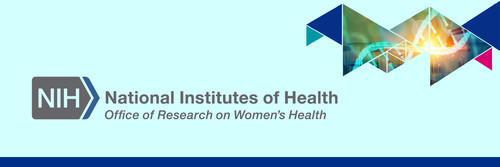 Stay informed with the August ORWH PulseNational Institutes of Health - Office of Research on Women's Health sent this bulletin at 08/12/2021 02:00 PM EDTSubscribe to updates from National Institutes of Health - Office of Research on Women's HealthTop of FormEmail Addresse.g. name@example.comBottom of FormShare Bulletin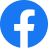 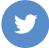 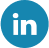 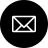 POWERED BY
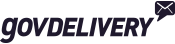 
Privacy Policy | Cookie Statement | Help